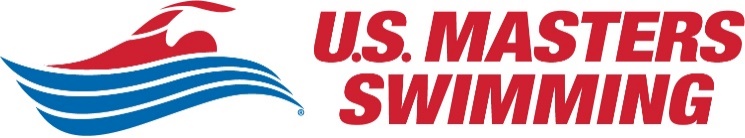 U.S. Masters Swimming COVID-19 Safety Plan AddendumUntil directed otherwise, all sanctioned events must complete this COVID-19 Safety Plan Addendum and email it to their LSMC sanctions chair in addition to completing the standard sanction application on usms.org. Please copy events@usmastersswimming.org on correspondence so the  National Office can gather comprehensive best practices and assist as needed. Guidance and RecommendationsEvent DirectorsThe event director is responsible for researching and abiding by all current applicable federal, state, local, and facility orders related to COVID-19, clearly communicating protocols in published event information and providing email updates to attendees as needed. Require all attendees (swimmers, volunteers, officials, and facility staff) to complete a USMS COVID-19 Participant Screening Form.Discourage travel.  Attendees should travel from no farther than a 100-mile radius from the event venue. In areas where population density is greater (or the boundaries of the LMSC don’t exceed a 100-mile radius), travel should be limited to within the LMSC.Require all attendees to wear face masks at all times, except while in the water. Provide disposable masks in case attendees forget to bring their own. Distributing Ziploc bags to participants (write their name with a Sharpie) can help facilitate compliance by providing a clean and dry place to place the mask while they are in the water and reduce the number of masks discarded throughout the venue.  No spectators or nonessential attendees.Limit bathroom access (swimmers arrive and leave in their suits).No hospitality (attendees should bring snacks, water, etc.). If food or drinks need to be provided, use individually wrapped or sealed containers in a grab and go setting.Space out seating areas and preassign to groups or individuals if possible.Provide hand washing stations and hand sanitizer.Check temperature of each attendee before entry to the facility.Sanitize common areas and surfaces frequently.Utilize plexiglass barriers to help protect volunteers and officials while interacting with attendees.Publish results online only to avoid crowds at results posted on-siteTo eliminate the need for meetings that typically are held in-person (for officials, safety personal, open water safety briefings, etc.) publish information in advance and/or organize virtual meetings via Zoom.  Avoid or minimize post-event socials and awards ceremonies. To minimize the number of attendees in the venue at any given time, consider splitting the event into sessionsIf you become aware of COVID-10 exposure (i.e. an attendee tests positive shortly after the event and could have exposed other attendees, communicate to all attendees through email or other possible means the possible exposure times and locations so attendees may determine if quarantining and/or testing are needed. Here are positive test protocol recommendations from the Aquatics Coalition. Event Directors (continued)Pool Meets:Limit event lineup to individual races (i.e. no relays).Provide plenty of time between heats and events to avoid crowding behind the blocks.Meet warm-up and post-race cool-down need to be tightly managed like a workout to maintain social distancing with limited number of swimmers in each lane starting from opposite ends. Open Water Races:Avoid mass starts and use wave, time trial, or rolling starts instead to avoid crowding.Provide a receptacle for swimmers to discard masks as they enter the water and masks for swimmers to wear as soon as they exit the water.SwimmersAt the end of each race, clear the area quickly to avoid crowding behind the blocks. Swimmers should not linger to ask for times once race is completed.Swimmers in the next heat should be positioned at least 6 feet behind the timers and not move up to the blocks until instructed to do so. Once races are completed, exit the venue without lingering to socialize or cheer on teammates. Swimmers should not congregate on the side or at the end of the pool to cheer for friends.Swimmers should remove mask just before entering the water and put a mask on as soon as race is completed. For pool meets, use a Ziploc bag to keep the mask dry. For open water races, check with race director to ensure masks will be available once you finish your swim.Officials and TimersReferee and starter should be on opposite sides of the pool.Stroke & turn officials should remain in the middle of their jurisdiction at the ends of the pool.Stroke & turn officials should stand back from the starting block while the swimmers get up and take their position. Do not move to the edge of the pool until the swimmer is in the water.Sanitize any equipment before use (e.g., podium, microphone, etc.) There should be only ONE starter using the microphone. Do not share or switch off.Officials should wear masks, but the referee may lower for whistles and the starter may lower for starting commands.All officials should be equipped with radios.Physical DQ slips shouldn’t be used and passed around. Call all DQs in over your radio and have the administrative official or Hy-Tek operator enter them into the computer. Mark the DQs on your heat sheet in case there are any questions.Timers should remain 6 feet back from the blocks at the start of the race and only move up to the pool’s edge at the end of the race to stop their watch and/or push their button. Then they should move back to their original position.There should only be one timer per lane.COVID-19 Safety Plan Details (include additional pages as needed)Describe current applicable federal, state, local, and facility orders regarding size of gatherings, testing, other COVID-19 protocols, etc. (include links where appropriate)Swimmers will enter and exit thru the designated areas. Masks and social distancing for swimmers as well as pool staff, coaches and volunteers is no longer required in the city of Mesa. We will support anyone that prefers to social distance and or wear a mask to their own comfort level. Restrooms/locker rooms are only available for athletes, a second restroom is available for volunteers and staffDescribe venue cleaning protocol for before the event, during the event, and after the eventThe Kino Pool staff is responsible for the cleaning and maintenance of the venue. Our Volunteers will monitor the venue at all times and alert the staff to any issues.Describe screening of attendees (swimmers, volunteers, officials, staff) for entry to venueSpectators are not allowed on the pool deck. There is a park adjacent to the pool where they are able to view swimmers and social distance and or wear a mask to their own comfort level.Describe face-covering requirements and enforcementMasks and social distancing for swimmers as well as pool staff, coaches and volunteers is no longer required in the city of Mesa. We will support anyone that prefers to social distance and or wear a mask to their own comfort level. Describe modifications to registration and check-in area and processPool is open only to athletes, officials and volunteers. There will be no check-in events will be pre-seeded, with the exception of the 500 free. There will be one table designated for that check in.Describe warm-up social distancing requirements and enforcementMasks and social distancing for swimmers as well as pool staff, coaches and volunteers is no longer required in the city of Mesa. We will support anyone that prefers to social distance and or wear a mask to their own comfort level. Lanes for warm up will have 6 persons at a time and warm up time will be staggerd as needed.Describe venue facilities that are available and off-limits to participantsFacility is limited to 350 people on deck at any time. Spectators will be asked to stay outside the pool area.Describe participant deck space usage requirements and enforcementThis is a very small meet and athletes will have ample room to social distance. And are allowed to wear masks to their own comfort level.Describe swimmer requirements for races (entering and exiting the pool)Normal safety protocol as mandated for any meetDescribe other participant interaction modifications (awards, results, etc.)There will be no awards and results will be posted on meet mobileDescribe post-event notification protocol, in the event that an attendee subsequently tests positive for COVID-19We have a complete list of all competitors as well as volunteers and pool staff. They will be notified If anyone at the facility tests positive within 10 days of the event.